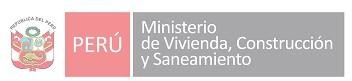 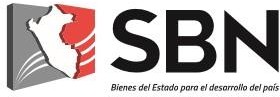 RESULTADOS DE LA EVALUACIÓN CURRICULAR CARGO: ESPECIALISTA EN BIENES ESTATALES II PLAZA N° 124(*) De acuerdo a las bases de la convocatoria, pasan a la etapa de Entrevista, los postulantes que hayan obtenido las tres notas más altas acumuladas hasta la etapa de Evaluación Curricular.El puntaje mínimo establecido para la etapa curricular es de 30 puntos, por lo que no se asigna puntaje total a los postulantes que obtuvieron un puntaje inferior.COMUNICADOEl comité de selcción declara desierto la Plaza CAP N° 124 debido a que el postulante evaluado no alcanzó el puntaje mínimo aprobatorio en la etapa de evaluación curricular.San Isidro, 03 de junio de 2024Firmado digitalmente por: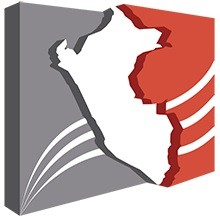 RAMIREZ GUERRERO Luis Felipe FAU 20131057823 hardFecha: 31/05/2024 17:09:13-0500PresidenteFirmado digitalmente por:ARAUJO SOLIMANO Gioconda Esther FA 20131057823 hardFecha: 31/05/2024 14:49:58-0500Firmado digitalmente por:PRECIADO UMERES Manuel Antonio FAU 20131057823 hardFecha: 31/05/2024 14:20:35-0500Miembro representante área usuariaMiembro representante de OAJEsta es una copia auténtica imprimible de documento electrónico archivado en la Superintendencia Nacional de Bienes Estatales, aplicando lo dispuesto por el Art. 25 de DS.070-2013-PCM y la Tercera Disposición Complementaria Final del DS. 026-2016-PCM. Su autenticidad e integridad puede ser contrastada a través de nuestro portal web. https://www.sbn.gob.pe ingresando al ícono Verifica documento digital o también a través de la siguiente dirección web: https://app.sbn.gob.pe/verifica. En ambos casos deberás ingresar la siguiente clave:1P67698581N°APELLIDOS Y NOMBRESAPELLIDOS Y NOMBRESAPELLIDOS Y NOMBRESPUNTAJE DE EVALUACIÓN DE CONOCIMIENTOSPUNTAJE DE EVALUACIÓN DE CURRICULARTOTALFECHA DE ENTREVISTAHORA DE ENTREVISTA1QUISPEMONTALVOZURASH STEVE WALTER2015-